  HACETTEPE ÜNİVERSİTESİ       ATATÜRK İLKELERİ VE İNKILÂP TARİHİ ENSTİTÜSÜ      SINAV YOKLAMA LİSTESİ (2019-2020 GÜZ DÖNEMİ)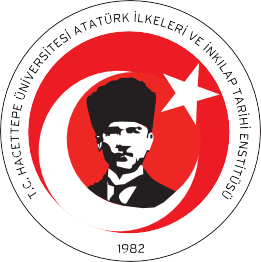   HACETTEPE ÜNİVERSİTESİ       ATATÜRK İLKELERİ VE İNKILÂP TARİHİ ENSTİTÜSÜ      SINAV YOKLAMA LİSTESİ (2019-2020 GÜZ DÖNEMİ)  HACETTEPE ÜNİVERSİTESİ       ATATÜRK İLKELERİ VE İNKILÂP TARİHİ ENSTİTÜSÜ      SINAV YOKLAMA LİSTESİ (2019-2020 GÜZ DÖNEMİ)Fakülte / Y.Okul:Tarih:Gözetmen Adı Soyadı ve İmzası:1-2-3-Bölüm:Saat  :Gözetmen Adı Soyadı ve İmzası:1-2-3-Dersin Kodu ve Adı:Dersin Kodu ve Adı:Gözetmen Adı Soyadı ve İmzası:1-2-3-Öğretim Üyesi / Görevlisi Adı Soyadı, İmzası:Öğretim Üyesi / Görevlisi Adı Soyadı, İmzası: Salon-Amfi:Öğretim Üyesi / Görevlisi Adı Soyadı, İmzası:Öğretim Üyesi / Görevlisi Adı Soyadı, İmzası:Toplam Öğrenci Sayısı:S.    NoÖğrenci                         Soyadı-AdıÖğrenci NumarasıİmzaS.  NoÖğrenci         Soyadı-AdıÖğrenci Numarasıİmza1412423434445456467478489491050115112521353145415551656175718581959206021612262236324642565266627672868296930703171327233733474357536763777387839794080